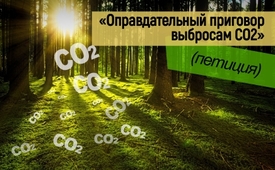 Оправдательный приговор выбросам CO2 (петиция)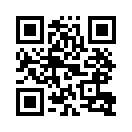 В дебатах о климате упорно утверждается, что глобальное потепление вызвано антропогенными выбросами CO2. Но только в США более 31 000 ученых своей петицией свидетельствуют об обратном. Появилась также петиция на немецком языке «Оправдательный приговор выбросам CO2», в подписании которой можно принять участие.В дебатах о климате упорно утверждается, что среди известных ученых существует консенсус: почти 97% согласны, что глобальное потепление вызвано антропогенными выбросами CO2. При этом замалчивается, что многие ученые выступают против идеи антропогенного изменения климата. Только в США более 31 000 ученых объединили свои усилия в рамках проекта "Петиция о глобальном потеплении" (http://www.petitionproject.org) против политической программы по глобальному потеплению: гипотеза антропогенного глобального потепления неверна! Цель проекта петиции состоит в том, чтобы показать отсутствие консенсуса среди ученых в отношении того, что глобальное потепление вызвано деятельностью человека.
Эдмунд Контоски из американского аналитического центра Heartland Institute отмечает незначительную роль углекислого газа: "CO2 – это слабый парниковый газ, и его в атмосфере содержится только 0,04% ". Немецкий журналист Герхард Висневский в статье от 30 марта 2019 года объясняет, что еще более важно для обсуждения климата: "Из и без того небольшой доли CO2 в атмосфере, всего лишь чуть более трех процентов является следствием человеческой деятельности. Почти 97% CO2, с другой стороны, поступает из природных, а не антропогенных источников. Вулканы, болота, рисовые поля, листья, даже насекомые и бактерии производят CO2". По словам Висневского, нет никаких доказательств парникового эффекта от выбросов CO2, и "было бы хорошо, если бы мы могли продолжать дышать, потому что это также производит CO2...".
По словам канадского геохимика Яна Кларка, CO2 не вызывает изменения климата, но следует за ним. Еще в 1999 году журнал Nature опубликовал график, показывающий увеличение содержания CO2 в атмосфере в результате глобального потепления – в среднем с интервалом около 800 лет. В дополнение к голосам многих известных ученых, таких как немецкий профессор Герхард Герлих, существует также петиция с призывом к "оправданию выбросов CO2" – CO2 должен быть удален из всех законов. При обсуждении законов или климата тема CO2 лишена фундаментальных основ.
К вашему вниманию короткая выдержка из текста петиции.

«Инициатива по CO2»
„[…] Законы десятилетиями занимаются этой научной формулой – "CO2", хотя ее доля в виде сопутствующего газа составляет менее 0,045 % и не может вырасти до 4 % в течение следующих     20 000 лет. E 290 - углекислый газ, также известный как CO2, представляет собой бесцветный, нетоксичный и не имеющий запаха газ.
CO2 - химическое соединение углерода и кислорода, используемое в пищевой промышленности в качестве добавки под Е-номером: Е 290. Диоксид углерода естественным образом присутствует в атмосфере, океанах и пресной воде. С другой стороны, это вещество образуется при сжигании топлива, содержащего углерод. […]
Важно знать, что CO2 жизненно важен для растительного мира и что при уровне ниже 150 ppm растительность начинает угасать, как и остаток жизни.
Свет, тепло, вода и питательные вещества, а также содержание CO2 в атмосфере имеют решающее значение для оптимального роста растений. Исторически значимым является также тот факт, что теплые периоды всегда были временами расцвета экономики и культуры, что подтверждается историей человечества. Однако, прохладные периоды между ними всегда приводили к серьезным проблемам, которые вызывали голод и миграцию населения Европы. Если содержание CO2 ограничено при других оптимизированных условиях, это тормозит рост растений. С другой стороны, если содержание CO2 повышается при тех же условиях, это имеет тот же эффект, что и внесение удобрений.
CO2 является (природным) химическим соединением, и нет основания включать его в законодательство или в дискуссии о климате. 
Проще говоря: "CO2" должен быть удален из ВСЕХ законов".от ddИсточники:https://www.compact-online.de/wissenschaftliche-fakten-gegen-klimahysterie-und-greta-freispruch-fuer-kohlendioxid/
https://www.change.org/p/freispruch-f%C3%BCr-c02?recruiter=942404348&utm_source=share_petition&utm_medium=copylink&utm_campaign=share_petition
https://freispruch-co2.ch/
http://www.klimanotizen.de/2010.03.16_Puls.LP2.CO2.0905.pdf
http://www.huegelland.net/freispruch.htm
http://kath-zdw.ch/maria/schattenmacht/klimaluege.html

Петицию «Оправдательный приговор выбросам CO2» можно подписать, перейдя по ссылке: https://www.change.org/p/freispruch-f%C3%BCr-c02?recruiter=942404348&utm_source=share_petition&utm_medium=copylink&utm_campaign=share_petition
Факты и дополнительную информацию о CO2 можно найти здесь, на сайте "Freispruch CO2"( https://freispruch-co2.ch) или в статье – «Оправдательный приговор выбросам CO2»? – немецкого дипломированного метеоролога Клауса-Екарта Пулса( http://www.klimanotizen.de/2010.03.16_Puls.LP2.CO2.0905.pdf).Может быть вас тоже интересует:---Kla.TV – Другие новости ... свободные – независимые – без цензуры ...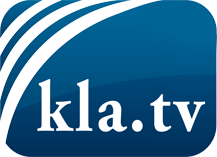 О чем СМИ не должны молчать ...Мало слышанное от народа, для народа...регулярные новости на www.kla.tv/ruОставайтесь с нами!Бесплатную рассылку новостей по электронной почте
Вы можете получить по ссылке www.kla.tv/abo-ruИнструкция по безопасности:Несогласные голоса, к сожалению, все снова подвергаются цензуре и подавлению. До тех пор, пока мы не будем сообщать в соответствии с интересами и идеологией системной прессы, мы всегда должны ожидать, что будут искать предлоги, чтобы заблокировать или навредить Kla.TV.Поэтому объединитесь сегодня в сеть независимо от интернета!
Нажмите здесь: www.kla.tv/vernetzung&lang=ruЛицензия:    Creative Commons License с указанием названия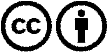 Распространение и переработка желательно с указанием названия! При этом материал не может быть представлен вне контекста. Учреждения, финансируемые за счет государственных средств, не могут пользоваться ими без консультации. Нарушения могут преследоваться по закону.